Фонд «История Отечества»Казанский федеральный университетАппарат Президента Республики ТатарстанОтделение Российского исторического общества в КазаниНаучно-популярный журнал «Наука и религия»Научный проект «Народ и власть»ВЕЛИКАЯ РОССИЙСКАЯ РЕВОЛЮЦИЯ 1917 ГОДА В ИСТОРИИ И СУДЬБАХ МУСУЛЬМАНСКИХ НАРОДОВМеждународная научная конференцияКазань, 30 ноября – 2 декабря 2017 годаПрограмма Казань, 2017Уважаемый……………………………………!Приглашаем Вас принять участие в работе Международной научной конференции «Великая российская революция 1917 года в истории и судьбах мусульманских народов», которая состоится 30 ноября – 2 декабря . в Казани, в Институте международных отношений, истории и востоковедения Казанского федерального университета. Контактные телефоны: +7(927) 419-41-29 – учёный секретарь Люкшин Дмитрий Иванович; +7(987) 007-94-49 – технический секретарь Новосёлов Александр Леонидович8 (843)2213448 – кафедра отечественной истории КФУe-mail:1dlyuksh@kpfu.ruhist33rus@yandex.ruРегламент работымеждународной научной конференции «Великая российская революция 1917 года в истории и судьбах мусульманских народов»30 ноября – 2 декабря  30 ноября 2017 года, четверг1 декабря 2017 года, пятница2 декабря 2017 года, суббота3 декабря 2017 года, воскресеньеВыступление на пленарном заседании – до 20 мин.Выступление участников круглых столов и воркшопов  – до 15 минКомментарии, вопросы и полемические выступления на круглых столах и воркшопах – до 10 мин.1 ДЕКАБРЯПленарное заседаниемеждународной научной конференции «Великая российская революция 1917 года в истории и судьбах мусульманских народов»11:00 – 12:30	ИМОИиВ, ул. Пушкина, 1/55, актовый залРектор Казанского федерального университета, профессор Ильшат Рафкатович ГафуровЗаместитель руководителя Департамента Президента Республики Татарстан по вопросам внутренней политики Роман Юрьевич БеляковДиректор Института международных отношений, истории и востоковедения КФУ Рамиль Равилович ХайрутдиновПрофессор Индианского университета Алекс РабиновичРуководитель Центра экономической истории Института российской истории РАН Виктор Викторович КондрашинРуководитель Международного Совета Ассоциации исследователей российского общества «АИРО-XXI» Геннадий Аркадьевич Бордюгов12:30 – 13:30	 Обедул. Кремлёвская, 16 аМЕТОДОЛОГИЧЕСКИЕ АСПЕКТЫ ИЗУЧЕНИЯ ВЕЛИКОЙ РОССИЙСКОЙ РЕВОЛЮЦИИ: ДИСКУРСЫ И СМЫСЛЫКруглый столВедущие: Пётр Серафимович Кабытов, Надежда Николаевна Кабытова13:30 – 18:30	ИМОИиВ, ул. Пушкина, 1/55, конференц-зал № 213участники: Елена Викторовна ГодововаЮлия Николаевна ГусеваКиметака Мацузато (Япония) Мистрюгов Павел АлексеевичОльга Александровна СуховаИндус Ризакович Тагиров Рамзи Калимович ВалеевЭнгель Ризакович Тагиров Владимир Миннатович БухараевОБРАЗЫ РЕВОЛЮЦИИ В ВОЛНАХ ИСТОРИЧЕСКОЙ ПАМЯТИКруглый столВедущий: Геннадий Аркадьевич Бордюгов13:30 – 18:00	ИМОИиВ, ул. Пушкина, 1/55, конференц-зал № 215участники: Инна Ли (Китай) Леннарт Самуэльсон (Швеция)Владислав Хеделлер (ФРГ) Елена Белл (США)Аттила Коллонтари (Венгрия)Ким Фредериксен (Дания)Леонид Валентинович Максименков Ирина Сергеевна ДавидянДмитрий Александрович АндреевАндрей Глебович МакаровСветлана Андреевна ЛимановаВладимир Александрович НевежинСергей Петрович Щербина 2 ДЕКАБРЯКОНФЕССИИ И ЭТНОСЫ В ПОЛИТИЧЕСКИХ ПРОЦЕССАХ 1917 ГОДАКруглый столВедущий: Раиль Равилович Фахрутдинов10:00 – 12:30	ИМОИиВ, ул. Пушкина, 1/55, конференц-зал № 215участники: Сергей Георгиевич АнтоненкоЛюдмила Султановна ГатаговаСтепан Викторович Джунджузов Андрей Юрьевич Михайлов Вера Викторовна БуравлёваРуслан Рустамович Ибрагимов Альберт Наилевич ВалиахметовРустам Аркадьевич ЦиунчукАльбина Робертовна Ахметова Луиза Каюмовна КаримоваГУБЕРНСКИЕ СЦЕНАРИИ СЕМНАДЦАТОГО ГОДА Круглый стол, посвящённый памяти В.А. ЮрченковаВедущий: Виктор Викторович Кондрашин10:00 – 13:30	ИМОИиВ, ул. Пушкина, 1/55, конференц-зал № 213участники: Антон Викторович Посадский Галина Александровна КуршеваИгорь Николаевич ГребёнкинВалерий Васильевич Романов Евгений Николаевич Бикейкин Татьяна Юрьевна ЗадковаЕвгений Олегович НаумовРимма Габдархаковна Шамсутдинова Людмила Николаевна Бродовская Сергей Иванович ИоненкоРаиль Рашитович Шайдуллин12:30 – 13:30	 Обедул. Кремлёвская, 16 аМУСУЛЬМАНЕ СЕМНАДЦАТОГО ГОДА: ОБЩЕСТВЕННЫЕ ДВИЖЕНИЯ И ПОЛИТИЧЕСКИЕ ПРОЕКТЫКруглый столВедущий: Татьяна Александровна Филиппова13:30 – 18:30	ИМОИиВ, ул. Пушкина, 1/55, конференц-зал № 215участники: Ботуржон Хамидович Алимов (Таджикистан)Зухра Мухтаровна Калаханова (Борлакова)Мубина Джалоловна Ходжаева (Таджикистан)Марат Фоатович Сафин Аделя Ильхамовна СаттароваЛилия Рифхатовна Галимзянова Айрат Халитович Тухватулин Мариам Арслановна ГалееваАнвар Айратович ГафаровФарид Наилович ШакуровКРЕСТЬЯНСКАЯ ВОЙНА НАЧАЛА ХХ ВЕКА В ПОТОКЕ ВТОРОЙ РУССКОЙ СМУТЫВоркшопВедущий: Сергей Юрьевич Разин13:30 – 18:30	ИМОИиВ, ул. Пушкина, 1/55, конференц-зал № 213участники: Олег Григорьевич Буховец (Белоруссия) Павел Петрович Марченя Александр Владимирович Михайлюк (Укракина)Владимир Валентинович Бабашкин Иван Алексеевич Ревин Василий Васильевич ЗверевСергей Валентинович ЛюбичанковскийАйваз Миннегосманович ФазлиевДмитрий Иванович Люкшин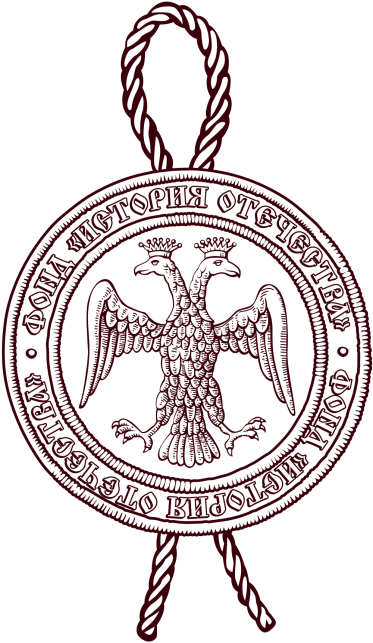 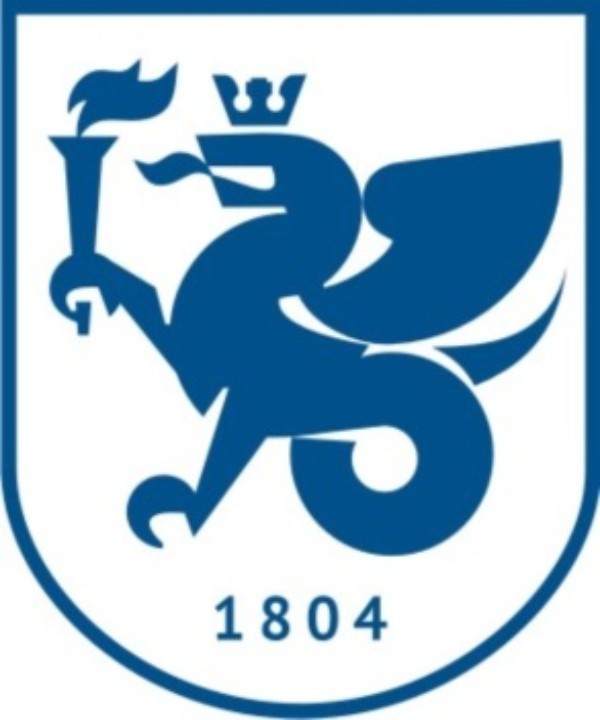 Заезд участников конференции Деревня Универсиады10:00 – 11:00Регистрация участников конференцииИнститут международных отношений, истории и востоковедения (ИМОиВ) г. Казань, ул. Пушкина 1/55 (Фойе)11:00 – 12:30Пленарное заседание конференцииИМОиВ г. Казань, ул. Пушкина 1/55 (Актовый зал)12:30 – 13:30Обедг. Казань, ул. Кремлёвская, 16 а13:30 – 15:45Круглые столы: «Методологические аспекты изучения Великой Российской революции: дискурсы и смыслы» и «Образы революции в волнах исторической памяти»ИМОиВ г. Казань, ул. Пушкина 1/55 (212, 206)15:45 – 16:00Кофе-брейкИМОиВ г. Казань, ул. Пушкина 1/5516:00 – 18:00 Круглые столы: «Методологические аспекты изучения Великой Российской революции: дискурсы и смыслы» и «Образы революции в волнах исторической памяти»ИМОиВ г. Казань, ул. Пушкина 1/55 (212, 206)18:30 – 20:00Товарищеский ужинг. Казань, ул. Кремлёвская, 16 а09:30 –10:00Регистрация участников конференцииИМОиВ г. Казань, ул. Пушкина 1/55 (Фойе)10:00 – 12:00Круглые столы: «Конфессии и этносы в политических процессах 1917 года» и «Губернские сценарии Семнадцатого года»ИМОиВ г. Казань, ул. Пушкина 1/55 (213, 215)12:00 – 12:30Кофе-брейкИМОиВ г. Казань, ул. Пушкина 1/5512:30 – 13:30Круглые столы: «Конфессии и этносы в политических процессах 1917 года» и «Губернские сценарии Семнадцатого года»ИМОиВ г. Казань, ул. Пушкина 1/55 (213, 215)13:30 – 14:30Обедг. Казань, ул. Кремлёвская, 16 а14:30 – 16:00 Круглый стол: «Мусульмане Семнадцатого года: общественные движения и политические проекты» и Воркшоп «Крестьянская война начала ХХ века в потоке Второй русской смуты»ИМОиВ г. Казань, ул. Пушкина 1/55 (213, 215)16:00 – 16:30Кофе-брейкИМОиВ г. Казань, ул. Пушкина 1/5516:30 – 18:30Круглый стол: «Мусульмане Семнадцатого года: общественные движения и политические проекты» и Воркшоп «Крестьянская война начала ХХ века в потоке Второй русской смуты»ИМОиВ г. Казань, ул. Пушкина 1/55 (213, 215)18:30 – 20:00ФуршетИМОиВ г. Казань, ул. Пушкина 1/55 (Буфет)Отъезд участников конференции Деревня Универсиады